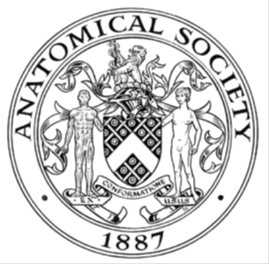 ANATOMY PHD PRIZE RESEARCH STUDENTSHIPS 2023/24File: Research Studentship-Application-Form-202324 Early Career –v1-100223EARLY CAREER APPLICATION FORM 2023/24CHECK LISTBEFORE submitting this form E-MAILONLY by midnight Friday 18th August 2023 to: Dr Joanna Matthan, Honorary Secretary (c/o Mary-Anne Piggott at the Anatomical Society Office, Department of Anatomy and Human Sciences, King’s College (Guy’s Campus), Room HB4.2N Hodgkin Building, London SE1 1UL, you must:Read the Information and Conditions DocumentCheck that you are eligible to apply (Please refer to the Information and Conditions Document Section 1(a))Use an Arial Font size of 11 when completing the application formAdhere to the stated word limits in each sectionEnsure that any images and or diagrams included in the sections are legibleDeclare any conflicts of interest (e.g. Supervisor, Co-Supervisor or Collaborator (s) being current members of the Anatomical Society Council)Include all required supporting documentation (e.g. letters from collaborators).Obtain all required signaturesNB: Covering letters, appendices or additional information will not be considered.If you have any queries please contact maryanne.piggott@kcl.ac.uk in the first instance.SECTIONSPERSONAL DETAILS AND ELIGIBILITY OF THE LEAD APPLICANT (SUPERVISOR)PERSONAL DETAILS OF THE CO-SUPERVISOR VALUE TO THE SOCIETY (Scored out of 10)DESCRIPTION OF THE PROJECT AND DETAILS ABOUT  ANY COLLABORATORS  (Scored out of 50)THE TRAINING THE STUDENT WILL RECEIVE (Scored out of 30)LEVEL OF SUPERVISION (Scored out of 10)DETAILS OF ANY NOMINATED STUDENT CONFIRMATION OF ACCEPTANCE OF CONDITIONSDECLARATION OF INTERESTSTITLE OF THE PROJECTTitle:Indicate if this is for a part-time or a full-time PhD position?                    Part-time                    Full-timeSECTION 1 PERSONAL DETAILS AND ELIGIBILITY OF THE LEAD APPLICANT (SUPERVISOR)Name of lead applicant (supervisor): Title:Surname:Forenames:Current post and date of appointment: Tenure: Please provide information on the duration and nature of your contract:AS Membership No:Please note that the lead applicant (supervisor) must be a fully paid up member of the Anatomical Society who has been elected to membership by Council for at least a year.Degrees:Address: Postcode:Telephone:E-Mail:Twitter Handle* optional:SECTION 2 PERSONAL DETAILS AND ELIGIBILITY OF THE  CO-SUPERVISOR ** A senior, experienced co-supervisor is obligatory for Early Career Investigator applicationsName of the Co-Supervisor: Title:Surname:Forenames:Current post and date of appointment: Tenure: Please provide information on the duration and nature of your contract:Degrees:Address: Postcode:Telephone:E-MailTwitter Handle* optional:SECTION 3 VALUE TO THE SOCIETYInformation provided in this section is evaluated by members of Council and marked out of 10.Selected publications, of lead applicant (supervisor) up to a maximum of 5 published in the Journal of Anatomy or Aging Cell* * such a high number of publications in the Society journals is not expected of Early Career Investigators2. Society Undergraduate Summer Vacation Research Scholarships supervised by the Lead Applicant Please provide documentary evidence.3. Attendance and presentations at Society meetings by the lead applicant (Supervisor)(Please give details of Society meetings attended within the last three years and list any presentations or posters given by you or by any AS studentship or scholarship holder that you may have supervised in this period).4. Please provide details of any other activities of the Society that you have been involved with in the last three years, for instance outreach activities, organising meetings, Society Committees etc5. Please provide a statement describing the significance of the research proposal in benefitting anatomical sciences research and promoting the interests of the Society (up to 200 words)SECTION 4 DESCRIPTION OF THE PROJECT AND DETAILS ABOUT ANY COLLABORATORSInformation provided in this section is evaluated by members of Council and marked out of 50.1. Research objectives (up to 300 words)2. Background to the project (up to 500 words)3. Strategy and methods (up to 500 words) 4. References and supporting papers (if any papers are “in press” please enclose abstract in the first instance) Up to a maximum of 12 papers may be cited in support of the project.5. Research infrastructure available to support the project (up to 200 words)6. Collaboration (if the project requires involvement of a collaborator(s) who is (are) not a co-supervisor please provide supporting evidence in the form of a letter confirming willingness to collaborate throughout the duration of the project for each collaborator named. Provide brief details of the nature of the collaboration and how it will contribute to the project (up to 150 words).7. Where appropriate provide details of any ethical, Home Office Animal Licence or Human Tissue Act approvals required for this project.SECTION 5  THE TRAINING THE STUDENT WILL RECEIVEInformation provided in this section is evaluated by members of Council and marked out of 30.1. General training, development and support available to the student (up to 200 words)2. Project specific training (up to 200 words)3. Training in teaching and demonstrating (up to 150 words)4. If this is a part-time studentship, please outline how the research study will be conducted to allow for part-time study (up to 500 words).5. If this is a part-time studentship, please indicate how long the studentship will take, indicating how many months the student will be studying for each year of study (up to 200 words)SECTION 6  LEVEL OF SUPERVISIONInformation provided in this section is evaluated by members of Council and marked out of 10.1. Previous (non-Anatomical Society) PhD studentships supervised by lead applicant (Supervisor)(Please give details of any students supervised within the last five years with start date, date of PhD award and source of funding).2. Previous PhD studentships supervised by co-supervisor(Please give details of any students supervised within the last five years with start date, date of PhD award and source of funding).3. Selected publications (other than JoA or Aging Cell) of lead applicant (supervisor) up to a maximum of 54. Research environment provided by the host Institution (up to 200 words) But not including specifics research infrastructure outlined in section 4SECTION 7 DETAILS OF STUDENT NOMINATEDIf you have identified a potential student to take up a studentship please complete the details below. Otherwise this section should only be completed once the studentship has been awarded and a student appointed). You must ensure that your student satisfies the student eligibility conditions as detailed in the ‘Information and Conditions’ document It is important that this section is returned to the Society once the student has been appointed so that the Society can initiate Society membership and can communicate directly with the student.(You may also attach the student’s Curriculum Vitae).Name:Title:Surname:Forename(s):Nationality: Address: Postcode:Telephone:E-Mail:Twitter Handle* Optional:Degrees (including university, degree classification and date awarded):Publications (including any submitted):Names and addresses of two academic referees: (Please provide a copy of the actual references)Referee (First)Address: Postcode:Telephone:E-Mail:Twitter Handle* Optional:Referee (Second)Address: Postcode:Telephone:E-Mail:Twitter Handle* Optional:SECTION 8 CONFIRMATION OF ACCEPTANCE OF CONDITIONSSignature of Lead Applicant (Supervisor):Date:Signature of Co-Supervisor (if any):Date:Declaration by Head of Department/School/Institute in which the studentship is to be hosted:I confirm that if the studentship is awarded, laboratory accommodation and facilities and appropriate funding for research expenses incurred above the limit funded by the Society* will be available to the student.Signature of Head of Department/School/InstituteName of Head of Department/School/Institute (please print):Date:SECTION 9 DECLARATION OF CONFLICTS OF INTERESTSI confirm that any conflicts of interest arising in relation to this application have been detailed below  (e.g. Supervisor and /or Co-Supervisor being current members of the Anatomical Society Council or connected in any way)Declaration by Lead Applicant (Supervisor)Conflict(s) of interest: (if none please state none)Signature:Date:Declaration of Co-Supervisor Conflict(s) of Interest: (if none please state none)Signature:Date:Declaration of Collaborator 1 (if any)Conflict(s) of Interest: (if none please state none)Signature:Date:Declaration of Collaborator 2 (if any)Conflict(s) of Interest: (if none please state none)Signature:Date: